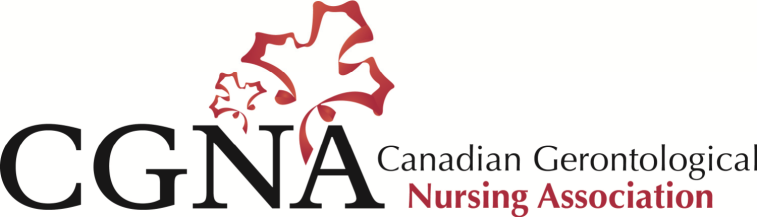 CGNA 2023 ANN C. BECKINGHAM SCHOLARSHIP APPLICATION FORMEnclosures required:Copy of your certificate to practice nursing in a Canadian province/territory;Evidence of current membership in CGNA by providing us with a printout of your current profile on www.CGNA.net;Evidence from an academic institution of part-time or full-time student status or acceptance into a graduate program of study;Academic transcript of most recently completed nursing program, and, if applicable, transcript of program in progress (unofficial documentation acceptable).  Your curriculum vitae (resume); Letter of support/recommendation detailing your contributions to gerontological nursing;  Completion of the following three questions (no more than one page per question).It is your responsibility to ensure that your application is complete upon submission. Incomplete applications will not be considered.Please complete the application by answering the following three questions (no more than one page for each question).1.   Please describe the program that you are entering or are in the process of completing.2.   Describe your past contributions to gerontological nursing in Canada.3.   Describe why you are interested in furthering your education in gerontological nursing and indicate how this additional education will assist your career plans.Full Name:Full Name:Address:Address:Province:Postal Code:Telephone:Email:Do you have CNA Certification in Gerontology? GNC(C) or GPNC(C)     Yes	 No Number of years certified:Are you a Canadian Citizen or Landed Immigrant?        Yes	 NoPlease indicate the present level of academic preparation:    Diploma	   BScN/BN      MScN/MN	    PhD        Other, please specify:Have you been a member of CGNA for at least two years, including the current year?  CGNA Membership Number:        Yes	        No Number of years a CGNA member:Have you received a scholarship award from CGNA in the past?          Yes	        No If yes, in what year did you receive scholarship funds? SCHOLARSHIP APPLICATION SUBMISSION DEADLINE: Friday, January 20, 2023 – time stamped before 1159 hoursCompleted application is to be sent by email to  Elaine Moody at: Elaine.Moody@dal.ca   It is your responsibility to ensure that your application is complete upon submission. Incomplete applications will not be considered.*Members of the Executive and/or their families are not eligible for these scholarshipsSCHOLARSHIP APPLICATION SUBMISSION DEADLINE: Friday, January 20, 2023 – time stamped before 1159 hoursCompleted application is to be sent by email to  Elaine Moody at: Elaine.Moody@dal.ca   It is your responsibility to ensure that your application is complete upon submission. Incomplete applications will not be considered.*Members of the Executive and/or their families are not eligible for these scholarships